Your recent request for information is replicated below, together with our response.As per my records, below mentioned contracts have expired. I would like to know whether these contracts are still valid or replaced by any other supplier. Cleaning	ChurchillCleaning	SodexoFood		SodexoWaste		SodexoLaundry	SodexoIf all the information besides the contract dates are the same, I am happy to just receive an update on the contract dates In response to your request, I can advise you that on the 3rd April 2023 the SOFT FM contract commenced for all services listed in your request. This is now managed by a single supplier, Altaian Servest and full contract details are publicly available on the Public Contracts Scotland website, via the following link:- View Notice - Public Contracts ScotlandIf you require any further assistance please contact us quoting the reference above.You can request a review of this response within the next 40 working days by email or by letter (Information Management - FOI, Police Scotland, Clyde Gateway, 2 French Street, Dalmarnock, G40 4EH).  Requests must include the reason for your dissatisfaction.If you remain dissatisfied following our review response, you can appeal to the Office of the Scottish Information Commissioner (OSIC) within 6 months - online, by email or by letter (OSIC, Kinburn Castle, Doubledykes Road, St Andrews, KY16 9DS).Following an OSIC appeal, you can appeal to the Court of Session on a point of law only. This response will be added to our Disclosure Log in seven days' time.Every effort has been taken to ensure our response is as accessible as possible. If you require this response to be provided in an alternative format, please let us know.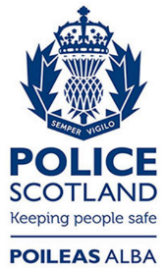 Freedom of Information ResponseOur reference:  FOI 23-1157Responded to:  19th May 2023